APPLICATION FORM FOR ENLIGHT FUNDINGTo support joint activities between the nine ENLIGHT universities in the area of teaching and learning, research and administration the University of Göttingen will fund, with support of the DAAD and BMBF, different projects for affiliates of the University of Göttingen and its ENLIGHT partners. Besides mobility schemes and windows, resources for the organisation and implementation of various learning formats and other events that are part of the ENLIGHT portfolio are eligible measures for funding.Both, new and established collaborations or projects are welcome for application. In any case, but especially when developing teaching and learning offers or exchange opportunities, it will be helpful to consult your International Office in order to make use of existing agreements or to identify potential synergies with departments at ENLIGHT partner institutions.Please note that only researchers, staff and PhD students from the University of Göttingen (incl. University Medical Center Göttingen) can apply.Please select the applicable funding option ENLIGHT Mobility	 Attendance – Short-term stay at ENLIGHT partner (3-5 days)	 Attendance – Long-term stay at ENLIGHT partner (14 days to 3 months) ENLIGHT Research Proposals	 Organisation – Assistant	 Organisation – Conference and/or Catering in Göttingen	 Accommodation – ENLIGHT partner (3-14 days)	 Attendance – Event at ENLIGHT partner (3-5 days) Joint or Double Degree ENLIGHT Master programmes	 Organisation – Assistant	 Organisation – Conference and/or Catering in Göttingen	 Accommodation – ENLIGHT partner (3-14 days)	 Attendance – Event at ENLIGHT partner (3-5 days) ENLIGHT Mobility Windows and other ENLIGHT Teaching and Learning Offers	 Organisation – Assistant	 Organisation – Conference and/or Catering in Göttingen	 Accommodation – ENLIGHT partner (3-14 days)	 Attendance – Event at ENLIGHT partner (3-5 days) ENLIGHT Summer Schools	 Organisation – Assistant	 Organisation – Catering in Göttingen	 Accommodation – ENLIGHT partner (3-14 days)	 Attendance – Summer School at ENLIGHT partner (3-14 days)PERSONAL AND PROJECT DETAILSProject DescriptionPlease describe your project, its ambition as well as the planned activities (Max. 4.000 characters).(Field and/or thematic area, format, target audience, participants, …)Please list your ENLIGHT partners and describe the quality of your cooperation (Max. 2.000 characters)(Universities and departments involved, past cooperation, synergies, …)Please describe how your project relates to one of ENLIGHT’S five flagship challenges (Max. 2.000 characters)(Targeted challenges, cross-linking to core actions, …)Please describe the long-term goals and sustainability of the cooperation (Max. 2.000 characters)(Long term vision, pursuing collaborations, added value of the project, …)Additional DocumentsFor MobilityShort-term stay (3-5 days)CVEvent programmeLong-term stay (14 days to 3 months)CVPhD students: Letter of Recommendation from a postdoc or professor at the home institutionPhDs students: Letter of Invitation from a postdoc or professor at the host institutionResearch plan (max. 1 page)Cost projectionFor Research Proposals, Joint or Double Degree Master programmes, Mobility Windows and other Teaching and Learning OffersInformation on the applicant (short academic CV, list of the 5 most important publications)Commitments of ENLIGHT participantsProgramme proposal, planned timeframe and venueCost projectionFor Summer SchoolsInformation on the applicant (short academic CV, list of the 5 most important publications)Planned ENLIGHT lecturersProgramme proposal, planned timeframe and venueCost projectionSUBMISSION DEADLINE AND ADDRESSPlease submit all documents (application form + all requested documents) by 18 July 2021 to enlight@uni-goettingen.de.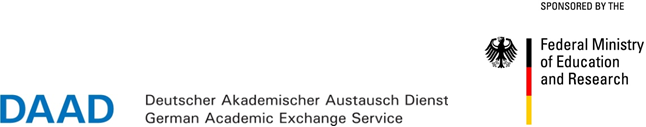 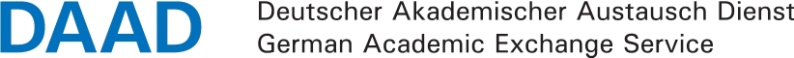 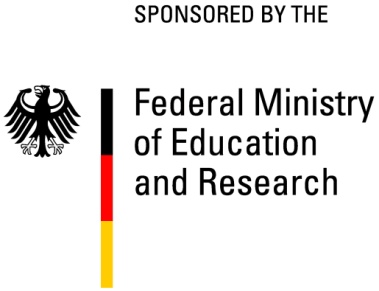 Personal Details (Main applicant)Personal Details (Main applicant)Full NameFaculty & DepartmentOffice AddressEmail AddressProject DetailsProject DetailsTitleProject Partners